WYMAGANE DOKUMENTY: Wniosek o przekształcenie prawa użytkowania wieczystego w prawo własności, zawierający: dane osobowe lub nazwę wnioskodawcy, adres zamieszkania lub siedziby, adres korespondencyjny, numer telefonu kontaktowego oraz opis przedmiotu wniosku wraz z dokumentem potwierdzającym nabycie prawa użytkowania wieczystego (np. akt notarialny). ( druk wniosku do pobrania ).MIEJSCE ZŁOŻENIA DOKUMENTÓW: Starostwo Powiatowe w Koszalinie, 75-620 Koszalin, ul. Racławicka 13 Kancelaria Ogólna.
Dodatkowe informacje – Wydział Inwestycji i Gospodarki Nieruchomościami 
III piętro, pok. nr 323 i nr 322, telefony: (94) 714 02 48 i (94) 714 02 49.OPŁATY: Opłata skarbowa - 10 zł.-wpłata na rachunek Urzędu Miejskiego w Koszalinie, BRE Bank S.A. Oddział Korporacyjny w Szczecinie, nr rachunku: 07 1140 1137 0000 2444 4400 1033 z dopiskiem „wpłata z tytułu opłaty skarbowej” lub w siedzibie Starostwa Powiatowego w Koszalinie przy ul. Racławickiej 13 (pomieszczenie Ubezpieczenia AZ na I piętrze).TERMIN I SPOSÓB ZAŁATWIENIA: Niezwłocznie, nie później niż w ciągu miesiąca, a w sprawach szczególnie skomplikowanych nie później niż w ciągu dwóch miesięcy.
Załatwienie sprawy następuje w formie decyzji. PODSTAWA PRAWNA: Przepisy ustawy z dnia 29 lipca 2005 r. o przekształceniu prawa użytkowania wieczystego w prawo własności nieruchomości (tekst jednolity Dz. U. z 2012 r. poz. 83 ze zm.),Ustawa z dnia 14 czerwca 1960 r. Kodeks postępowania administracyjnego (j.t. Dz. U. z 2017 r., poz. 1257 ze zm.) TRYB ODWOŁAWCZY: Od decyzji przysługuje stronie prawo wniesienia odwołania do Wojewody Zachodniopomorskiego, za pośrednictwem Starosty Koszalińskiego, w terminie 14 dni od daty jej doręczenia.INNE INFORMACJE: W przypadku braku wszystkich elementów wniosku, wnioskodawca zostanie wezwany do ich uzupełnienia i złożenia uzupełnienia w terminie 7 dni w Kancelarii Ogólnej Starostwa Powiatowego w Koszalinie. Nieuzupełnienie wniosku, w terminie 7 dni od daty otrzymania zawiadomienia, spowoduje pozostawienie sprawy bez rozpatrzenia (art.64 § 2 k.p.a.).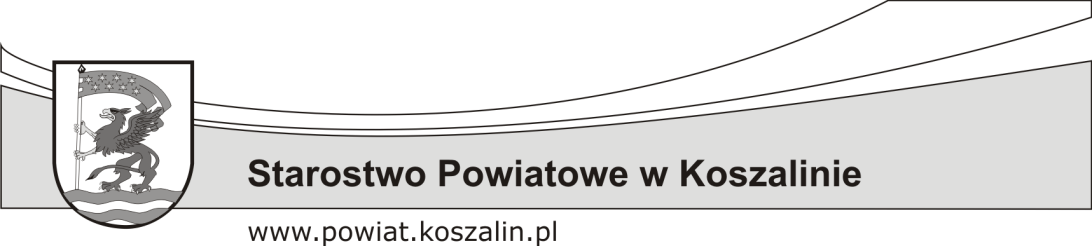 KARTA USŁUGIWydział Inwestycji i Gospodarki
NieruchomościamiPrzekształcenie prawa użytkowania wieczystego 
w prawo własności nieruchomościIGNOPRACOWAŁSPRAWDZIŁZATWIERDZIŁJoanna GrochowskaMarek GiełdonAgnieszka MaślińskaDATA: 21 maja 2018r.DATA: 21 maja 2018r.DATA: 21 maja 2018r.